ประมวลภาพกิจกรรมโครงการสัมมนาแนวปฏิบัติที่ดีในการดำเนินการตรวจสอบคุณวุฒิการศึกษา
ของนักศึกษาที่เข้าศึกษาในมหาวิทยาลัยเทคโนโลยีราชมงคลอีสาน เพื่อรองรับ AEC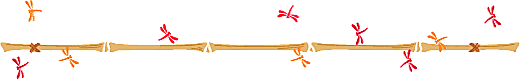 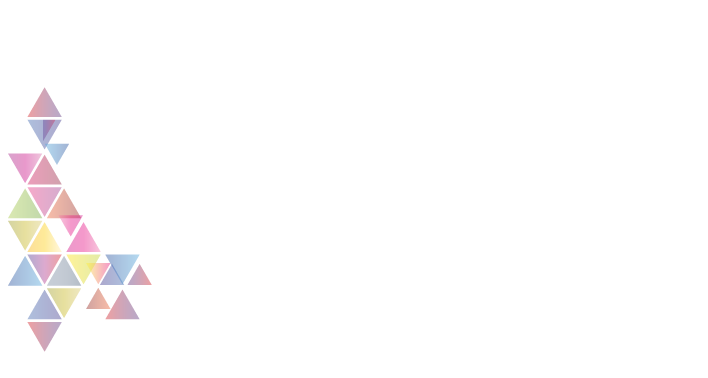 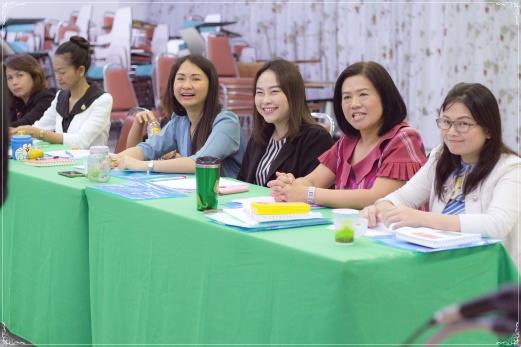 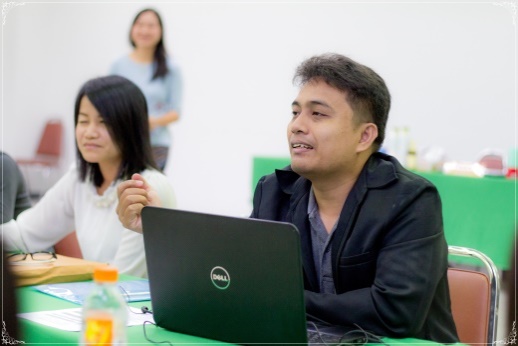 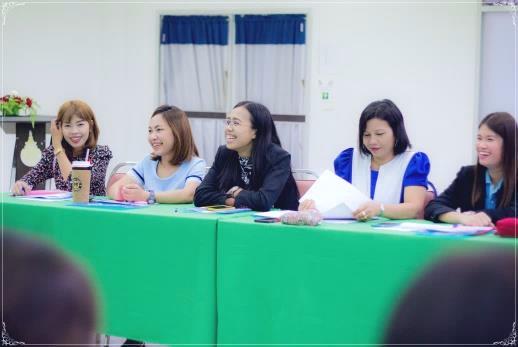 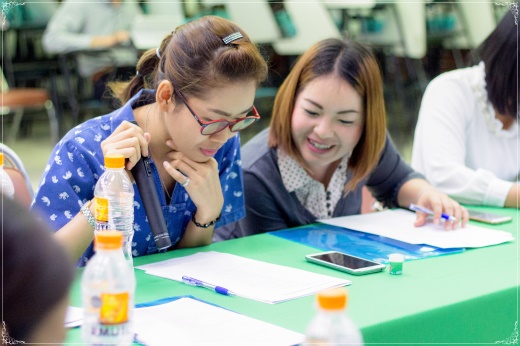 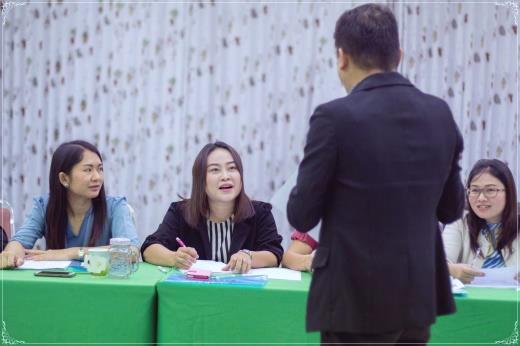 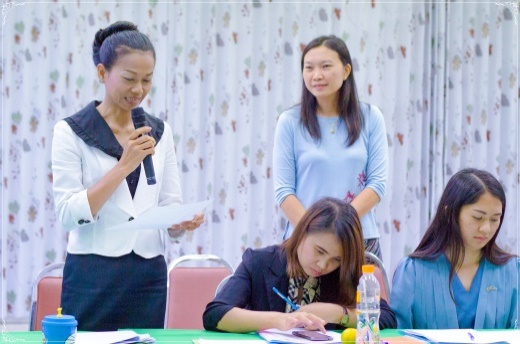 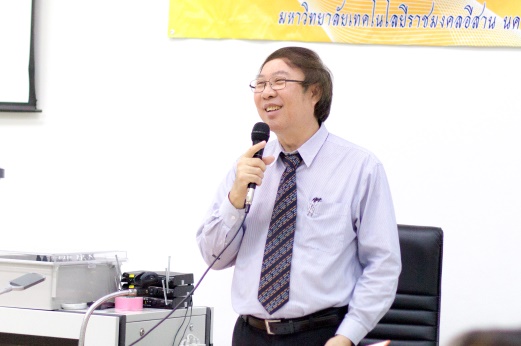 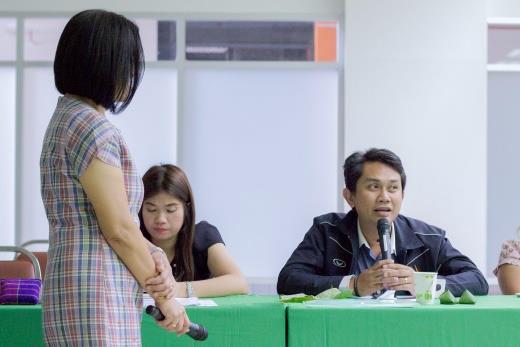 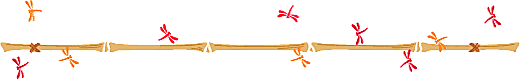 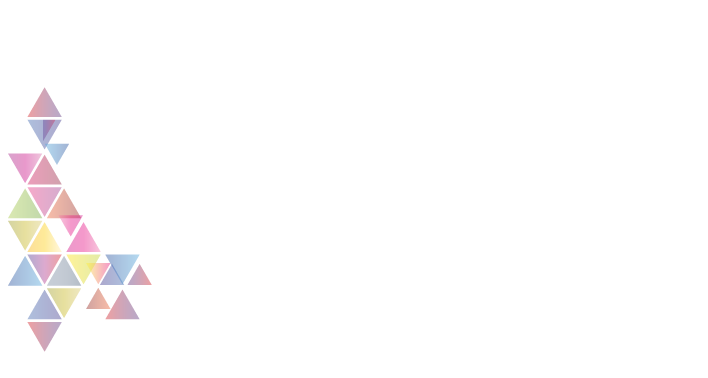 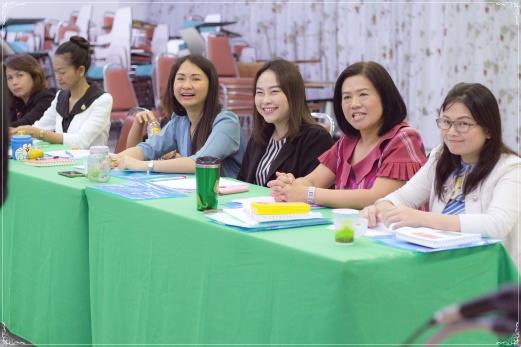 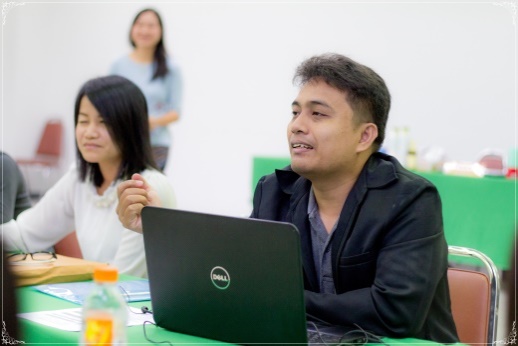 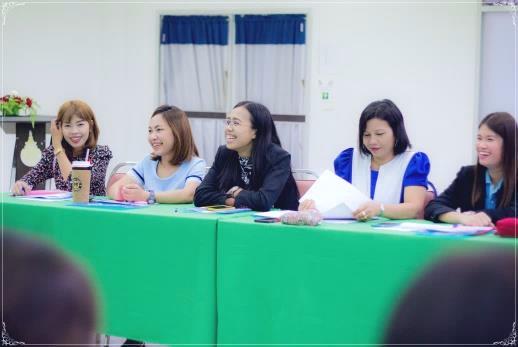 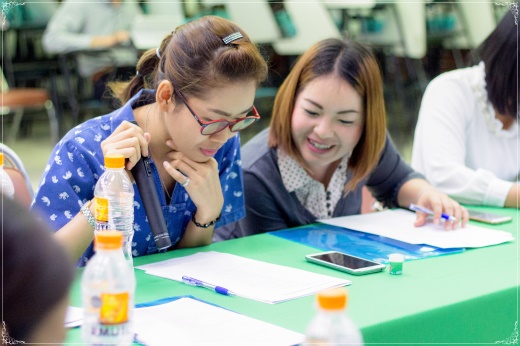 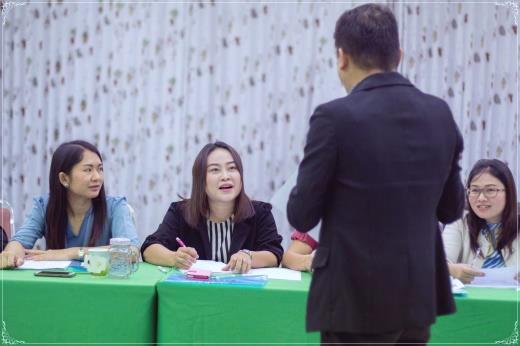 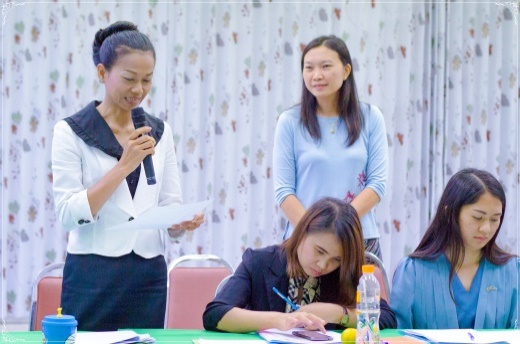 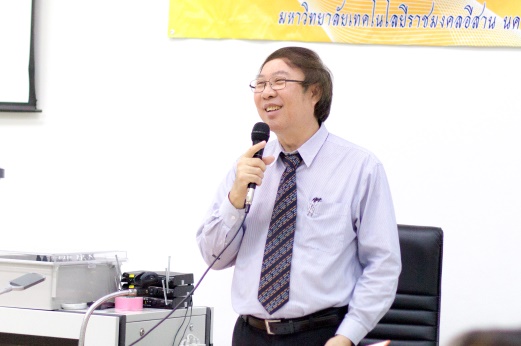 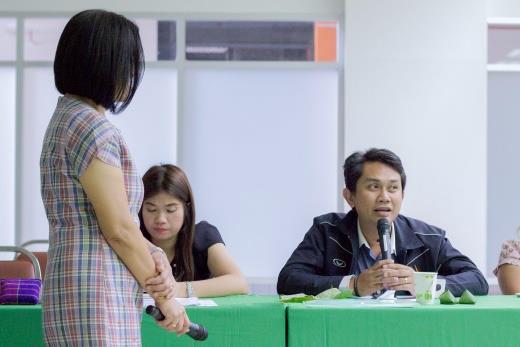 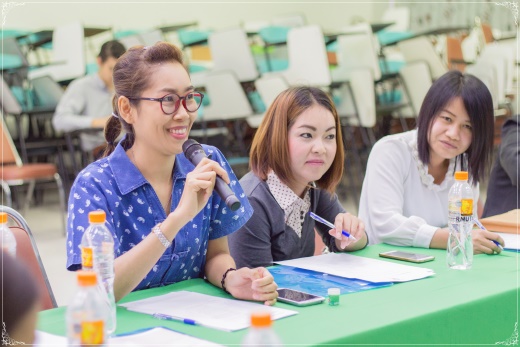 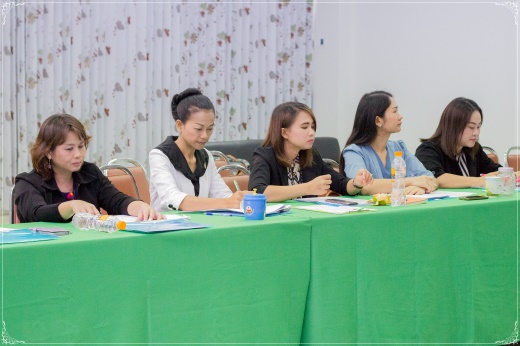 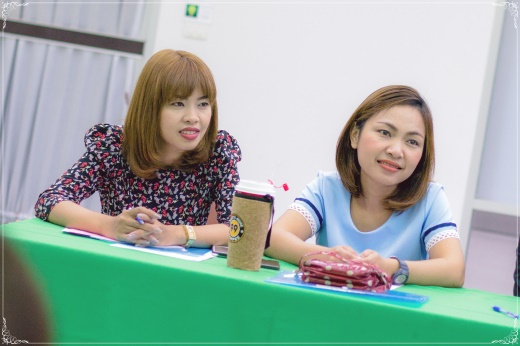 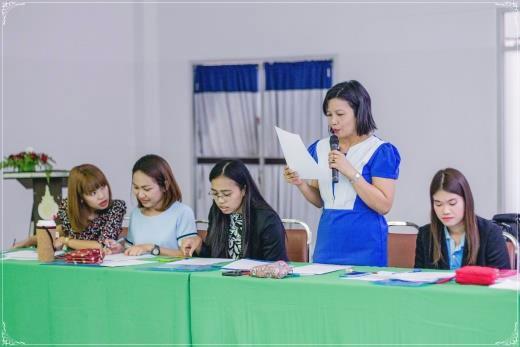 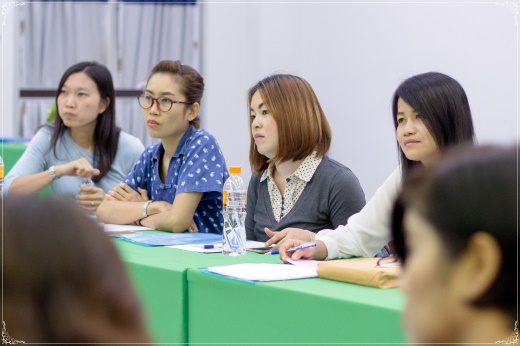 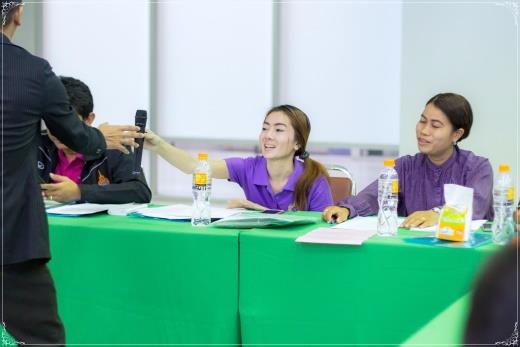 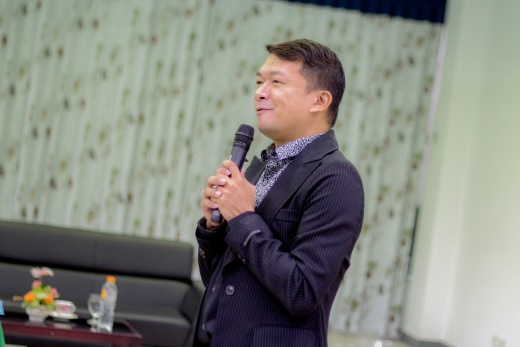 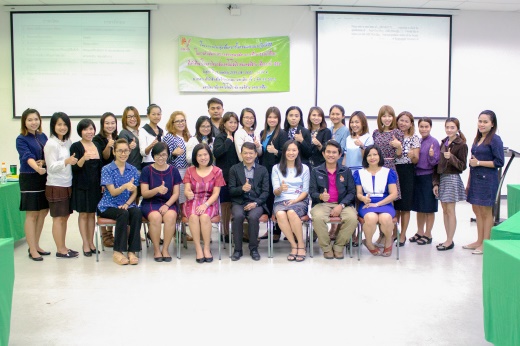 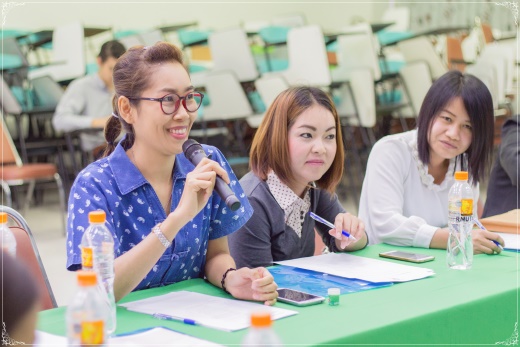 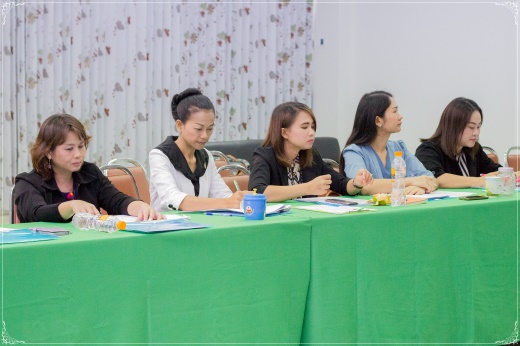 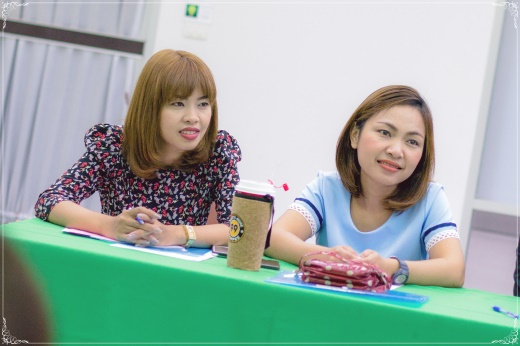 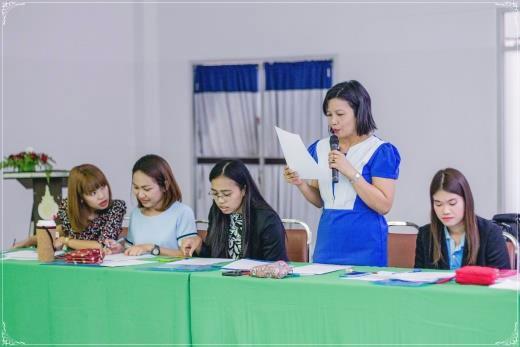 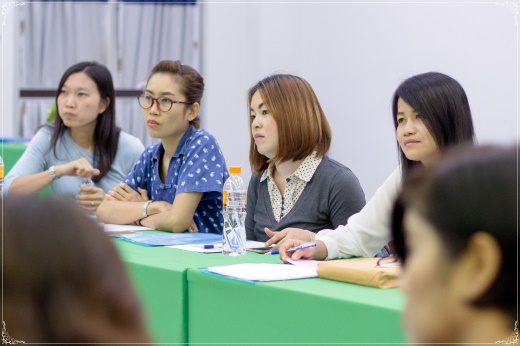 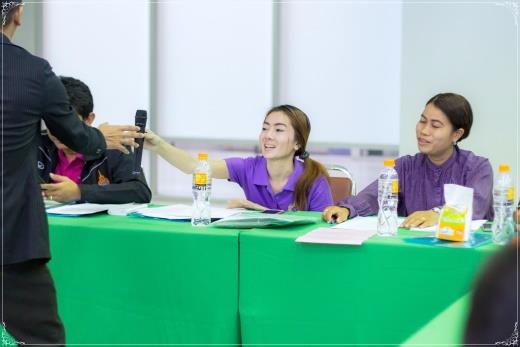 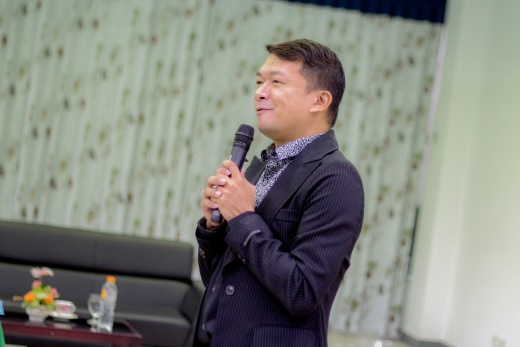 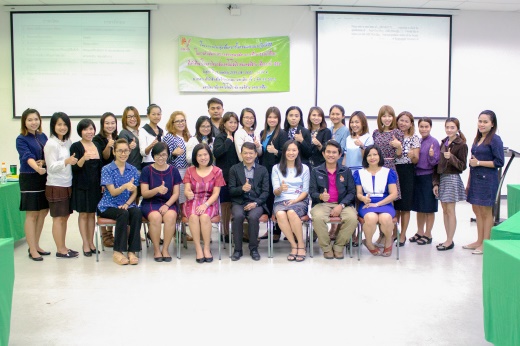 